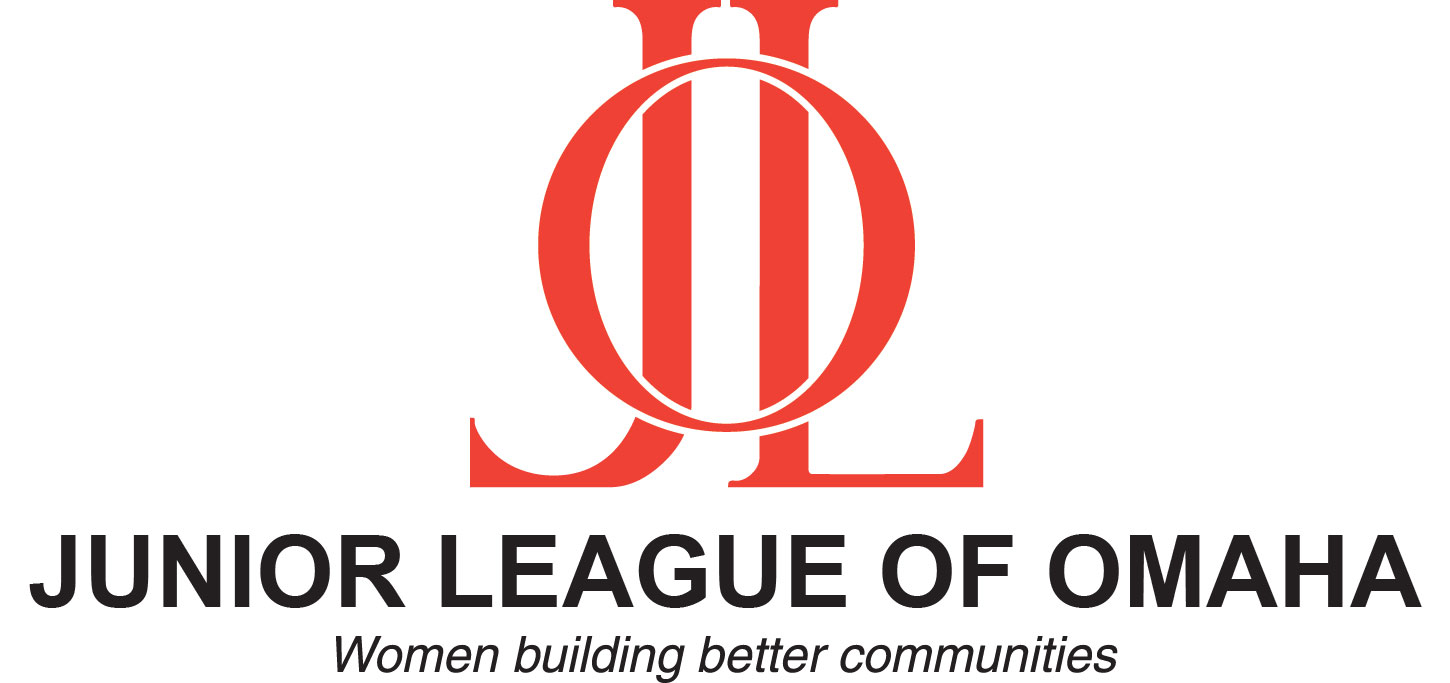 Grant Application2017-2018The Junior League of Omaha, a 501(c)(3) nonprofit corporation, is an organization of women committed to promoting voluntarism, developing the potential of women and improving the community through the effective leadership of trained volunteers.The Junior League of Omaha has donated more than $2 million and more than 1.4 million volunteer hours to the community, as well as awarded scholarships and community assistance grants.  The Junior League of Omaha will be accepting applications for mini-grants from local nonprofit agencies until January 31, 2018. These mini-grants are typically less than $2,000. The Junior League of Omaha prefers to fund projects that utilize the organization’s volunteer assets. All requests must meet the following requirements: Receiving agency must be a 501(c)(3) nonprofit operating in Douglas County, NebraskaProjects must support and pertain to the needs, benefits, enrichment and enlightenment of women and/or childrenThe Junior League of Omaha will not provide funds for:Agency staff time	Tickets or tables for benefitsFundraising activitiesBuilding funds or endowmentsRequests to fund individualsTrips or toursResearch groups, including medical researchPolitical mattersReligious mattersPlease provide the following information:Organization Name: Click here to enter text. 						Contact Person: Click here to enter text.   Title: Click here to enter text. 								Phone: Click here to enter text. 							Website Address: Click here to enter text.Mailing Address: Click here to enter text.E-mail Address: Click here to enter text. 						Date of Application: Click here to enter a date.Name of program/project for which funding is being requested: Click here to enter text.Description of project: Click here to enter text.Intended impact of the project on the Omaha community and specific populations served: Click here to enter text.Is this a new or existing project? If existing, how long has it been in progress? Click here to enter text.  Are there other organizations that are partnering on this project? If yes, provide approximate dates, volunteer roles and/or funding. Click here to enter text.How would funding from the Junior League be utilized to directly support this project? Click here to enter text.Has your organization previously applied to receive support from the Junior League of Omaha? Click here to enter text.     Has your organization ever received funding or volunteer support from the Junior League of Omaha? Click here to enter text.  Is there any other information you feel would be important to share with the Project Development Committee? Click here to enter text. Please submit the following items with your application: Documentation of your 501(c)(3) statusList of your current board of directorsCopy of your organizational budget and a copy of the budget for the project for which funding is being requested
Submit completed applications by mail or email to:	Angela Cutler – Chair							Project Development Committee							Junior League of Omaha12135 Pacific Street
Omaha, NE 68154projectdevelopment@jlomaha.org Timeline:January 31, 2018 	Applications must be received or postmarked by this dateEarly March 2018	Project Development Committee reviews submitted applications and Junior League of Omaha Board of Directors approves recipientsEarly April 2018	Applicants will be notified of grant awardsMay 8, 2018 		Award will be presented at the Junior League of Omaha’s Annual Meeting 